Questionnaires 3 et 4 « le château des enfants gris » :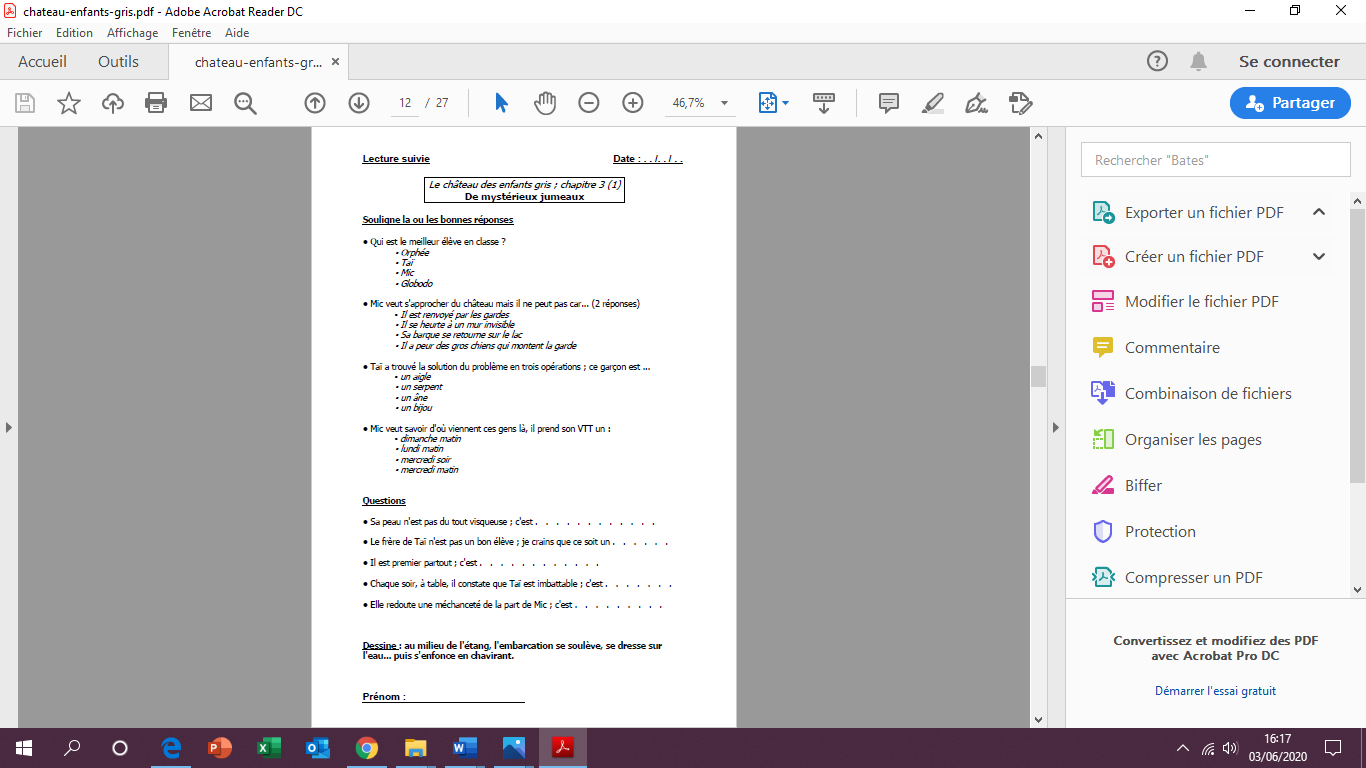 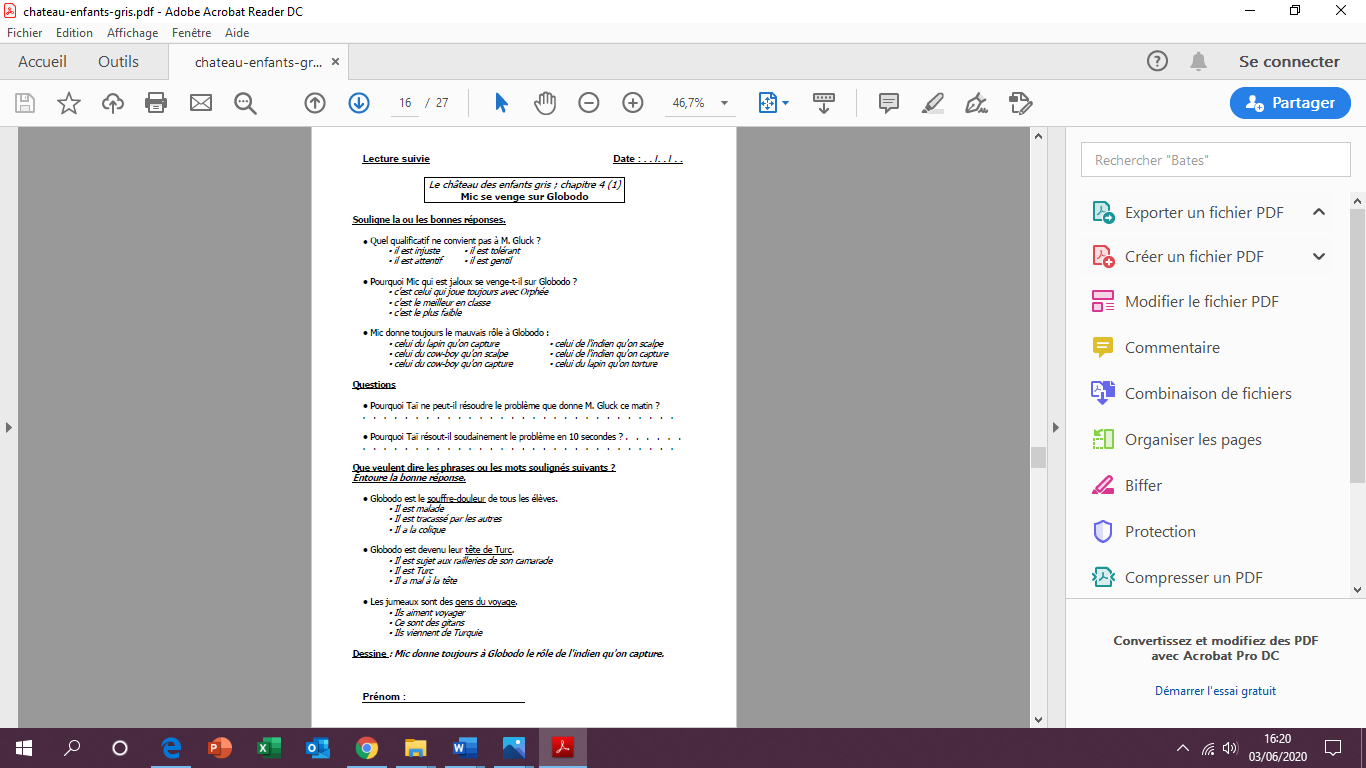 